Материалы самообследования   образовательной деятельности муниципального автономного общеобразовательного учреждения средней общеобразовательной школы №12 города Березники Пермского края(2014-2015 учебный год)Содержание1.Аналитическая часть.Самообследование МАОУ СОШ №12 проводилось в соответствии с Порядком проведения самообследования образовательной организации, утвержденного приказом Министерства образования и науки РФ от 14.06.2013 г. № 462 «Об утверждении Порядка проведения самообследования образовательной организации».Целью проведения самообследования является представление местной общественности и родителям информации по деятельности МАОУ СОШ №12, оценка выполнения поставленных задач, анализ результатов образовательного процесса за 2014-2015 учебный год, определение перспектив дальнейшего развития. Самообследование проводится администрацией в форме анализа ежегодно в августе.             В 2014-2015 учебном году  в   МАОУ СОШ №12   реализуется Программа развития школы «Ступени к успеху».Стратегические задачи на период 2014-2015 были следующие: Создать организационно-педагогические условия для реализации в полном объеме права детей на образование: обучение в условиях, гарантирующих безопасность ребенка; обучение, осуществляемое на современной учебно-материальной базе; получение дополнительного образования и дополнительных образовательных услуг, в том числе и на платной основе; создать условия для выявления, поддержки и развития одаренных детей.Обеспечить оптимальные условия для физического и спортивного совершенствования детей, формирование у них здорового образа жизни. Создать условия для реализации информационных  образовательных технологий.Обеспечить эффективное участие в Федеральном эксперименте по внедрению ФГОС нового поколения; Подготовить педагогические кадры к решению перспективных проблем  развития системы образования школы и совершенствовать их социальную защиту. Создать необходимые условия для повышения эффективности профориентационной подготовки выпускников,  вступающих в трудовую жизнь. Расширить масштабы и повысить уровень общественной поддержки школы на основе развития сотрудничества с социальными партнерами.         Следует отметить, что данные задачи в основном были реализованы: выполнена задача в части создания условий, гарантирующих доступность, качество, безопасность образовательного процесса; созданы условия для  использования  информационных технологий  в образовательном процессе; организована профориентационная работа; в течение года реализовывался  Федеральный эксперимент по внедрению ФГОС нового поколения.Краткий  проблемный  анализ  работы образовательного учреждения.Недостаточный уровень квалификации  педагогических кадров. Требуются  специалисты   по английскому языку,  нет педагога-психолога.Недостаточно  разработан комплекс мероприятий по выявлению уровня физического и психического  здоровья учащихся, мало общешкольных мероприятий, направленных на пропаганду ЗОЖ.Слабо используется системный подход в воспитательной деятельности классного руководителя, требует коррекции взаимоотношения  учащихся и педагогов, нуждается в активизации позиция родительских комитетов.Миссия школыУчитывая выявленные проблемы и опираясь на стратегические  цели государственной политики в области образования,  свою  миссию  МАОУ СОШ №12 видит  в том, чтобы сделать доступным качественное образование для каждого ученика: одаренного, обычного, нуждающегося в коррекции, с учетом различий склонностей и способностей, обеспечить получение основного  общего и  среднего общего образования каждому ученику на максимально возможном и качественном уровне в соответствии с индивидуальными возможностями личности, удовлетворить образовательные потребности учащихся, родителей, создать наиболее благоприятные условия для формирования высоконравственной толерантной личности, способной к саморазвитию.2.Результаты анализа, оценка образовательной деятельности.2.1.Структура образовательного учреждения и система управления.          Муниципальное автономное общеобразовательное учреждение  средняя общеобразовательная школа № 12 создана 1 сентября 1973 года,  имеет статус общеобразовательной школы.          МАОУ СОШ №12 учреждена Муниципальным образованием «Город Березники» в лице Комитета по вопросам образования администрации г. Березники. Организационно-правовая форма образовательного учреждения «Муниципальное автономное учреждение». Школа является муниципальным гражданским светским некоммерческим образовательным учреждением. МАОУ СОШ №12 осуществляет образовательную деятельность на основании лицензии  от  1 октября 2014 года № 3612 выданной Государственной инспекцией по надзору и контролю в сфере образования Пермского края по следующим  программам начального общего образования, основного общего образования, среднего общего образования. В 2012-2013 году школа прошла аккредитацию (№ 351 от 28.11 2014 года; серия 59А01 № 0000478).В 2014-2015 учебном году школа осуществляла образовательную деятельность по образовательным программам:Наблюдается повышение  контингента учащихся с  520 человек   до 528 человек.      Система управления школы  представлена в виде организационной структуры управления линейно-функционального типа, где по вертикали показана иерархия субъектов управления, а  по горизонтали – субъекты с функциональным предназначением, между которыми действуют отношения координации. В условиях, когда в стране чрезвычайно динамично и быстро происходит становление рыночной экономики, правового государства, гражданского сознания и общественной активности в самых разных сферах жизни, изменяется и система управления школой. В системе управления школой возрастает роль родителей и общественности. С 2013 года  в школе создан  Наблюдательный совет, который рассматривает предложения учредителя или директора о внесении изменений в Устав учреждения, участвует в решении вопросов  финансово-хозяйственной деятельности учреждения.2.2.Содержание и качество подготовки обучающихся.Учебные достижения обучающихся  в 2014- 2015 учебном году.Школа имеет стабильные результаты обучения. Успеваемость по школе за последние  3 года составляет (98,03%-95,22%-95,41), качество знаний (34,79%-34,62%-41,48%). Наблюдается повышение успеваемости и качества. Школа участвует в реализации  регионального проекта «Управление качеством образования», участвуя  в мониторинговом обследовании уровня освоения программ начального общего образования обучающимися 4-х классов.      Анализируя результаты единого регионального тестирования учащихся 4-х можно говорить об отрицательной динамике академической успешности по русскому языку и математике:в успешности выполнения заданий (% учащихся, справившихся с заданиями)в качестве выполнения заданий (% учащихся с высоким и средним уровнем – выполнившие работу на 4 и 5)В 2014-2015  году в мониторинговых обследованиях по русскому языку и математике приняли участие 47 учащихся 4 классов из 58. По математике средний балл составил 42,9 балла, что на 6,9 балла ниже по сравнению с прошлым годом (49,8 балла). Максимальное значение среднего балла по математике – 65 баллов. По русскому языку средний балл составил 45,04 балла, что на 6,56 балла ниже по сравнению с прошлым годом (51,6 балла). Максимальное значение среднего балла по русскому языку – 66 баллов. По метапредметности средний балл составил 41,4 балла. Максимальное значение среднего балла по метапредметности – 75 баллов. Результаты общеобразовательной подготовки по русскому языку и математикеМониторинговые обследования, 4 кл.По русскому языку в  2014-2015 году по сравнению с 2013-2014  годом наблюдается снижение успеваемости на 2%, качества на 28,8%.По математике в  2014-2015 году по сравнению с 2013-2014  годом  наблюдаем снижение  результата по успеваемости  на 4%,  качества  на  22,8%. Наблюдается отрицательная динамика результатов мониторинговых обследований уровня освоения программ начального общего образования по русскому языку и математике, поэтому муниципальное задание не выполнено.Оценка уровня подготовленности  выпускников 9-х классов в  МАОУ СОШ № 12.  Всего в 9 классах обучались 46  учащихся. Не допущены к итоговой аттестации  3  школьника. В итоговой аттестации  учащихся  9 классов приняли участие 43 учащихся (в прошлом году-53 выпускника).           Итоги государственной итоговой аттестации  выпускников 9 классов по русскому языку показывают, что по сравнению  с прошлым  годом наблюдается  повышение среднего балла на 4,5  (2013-2014-50,1; 2014-2015–54,62). Итоги государственной итоговой аттестации  выпускников 9 классов по математике показывают, что средний балл государственной итоговой аттестации  выпускников 9 классов по математике   стал выше  на 1,64  по сравнению с результатами прошлого года  (2013-2014г -44,4; 2014-2015г- 46,05).       По русскому языку в 2014-2015 году по сравнению с 2013-2014  годом наблюдается повышение успеваемости на 5,66 %, качества на 24,61 %.       По математике в  2013-2014 году по сравнению с 2013-2014  годом  наблюдаем повышение  результата  по успеваемости  на  3,3 % (до пересдачи),на 5,66% (после пересдачи),  качество стало выше   на  30,89%.       Муниципальное задание выполнено, так как наблюдается положительная динамика результатов государственной итоговой аттестации  выпускников 9 классов по русскому языку и математике.2.3. Организация учебного процесса.В работе с учащимися коллектив школы руководствуется Законом  РФ «Об образовании» ФЗ № 273 от 29.12.2012 г., Уставом школы, методическими письмами и рекомендациями Министерства образования и науки  РФ и Пермского края, Комитета по вопросам образования администрации города Березники, внутренними приказами, в которых определен круг реализуемых вопросов о правах и обязанностях участников образовательного процесса.    I уровень обучения представлен 1-4 классами.Учебный план для 1-4 классов ориентирован на 4-х летний нормативный срок освоения государственных образовательных программ начального общего образования. В 1,2,3,4 классах реализуется ФГОС НОО. Продолжительность учебного года  в 1 классах   33 учебных недели, во 2-4 классах  – 34 учебных недели, продолжительность урока в 1 классах – от 35 до 45 минут, во 2- 4 классах- 45 минут.Цель  обучения учащихся 1,2,3,4 классов  -  обеспечение современного образования младшего школьника  в контексте требований ФГОС.Задачи:Реализация  идеологической основы ФГОС – Концепции духовно-нравственного развития и воспитания личности гражданина России.Реализация методологической и методической основы ФГОС- организации  учебной деятельности учащихся на основе системно- деятельностного  подхода.Достижения личностных,  метапредметных и предметных результатов  освоения основной образовательной программы посредством формирования универсальных учебных действий как основы умения учиться.   Программно-методическое обеспечение начальной школы:Образовательная система «Школа  России» -  1,2,3,4 классы.В 4классах введен учебный курс «Основы религиозных культур и светской этики», включенный Министерством образования и науки Российской Федерации в качестве федерального компонента. С 1 по 4 класс предмет «Физическая культура» изучается 3 часа в неделю. Внеурочная деятельность в 1- 4-х классах организуется в соответствии с требованиями Стандарта по основным направлениям развития личности: духовно-нравственное; социальное; общеинтеллектуальное; общекультурное; спортивно-оздоровительное. Охват учащихся  внеурочной деятельностью   в 1- 4 классах составил  100%.II уровень обучения  представлен  5-9 классами.        С 1 сентября 2012 года школе присвоен статус апробационной  площадки по внедрению Федеральных государственных образовательных стандартов на II уровне обучения. Учебный план для 5-9 классов  ориентирован на пятилетний нормативный срок освоения государственных  образовательных программ основного общего образования. Продолжительность учебного года  в 5 - 9 классах  34 учебных недели, продолжительность урока  - 45 минут, преподавание  ведется  по традиционным программам в 8-9 классах, в 5-7 классах с учетом ФГОС  Базисный учебный план.Для учащихся 8-9 классов введён предмет «Черчение»  с целью предпрофильной подготовки. В 5-9  классах введен 3-й час физкультуры, который используется для овладения обучающимися  основами технических и тактических действий, приемами и физическими упражнениями из видов спорта, предусмотренных образовательной программой основного общего образования  по физической культуре.         Внеурочная деятельность в 5,6,7-х классах организуется в соответствии с требованиями Стандарта по основным направлениям развития личности: духовно-нравственное; социальное; общеинтеллектуальное; общекультурное; спортивно-оздоровительное.         Часы вариативной части используются на проведение курсов по выбору, факультативов, индивидуальных и групповых занятий. Охват учащихся внеурочной деятельностью  в 5,6,7 классах составил 100%. Курсы и факультативы  посещают до 52% учащихся 8 классов, до 100% учащихся 9 классов.Учебный план школы имеет цель дать качественные знания, умения, навыки в рамках образовательного стандарта и выше, учесть интересы  учащихся и запросы современного общества.В школе № 12   обучение ведется  с использованием  современных образовательных технологий (здоровьесберегающие технологии (Базарный В.Ф., Смирнов Н.К.), информационно-коммуникационные технологии:  использование презентаций, создание презентаций детьми, поиск по интернету нужной информации, работа с интерактивной доской, проектные  технологии (Д. Дьюи), информационно-коммуникационные технологии, технология  деятельностного  подхода - автор Мельникова Е.Л.).2.4.Востребованность выпускников.Ежегодно   от 33,3% до 39,6%  из числа окончивших 9 классов выбирают  обучение в 10 классе,  в СПО  от  22% до 33 %  ,  в  НПО от  31 % до  33 %.  Информация о выпускниках  9   классов по школе №12 за 3 года2.5.Качество кадрового обеспечения.	В школе работает штатных педагогических работников  26 человек, администрации 3 человека. Средний возраст учителей 45 лет. Средний педагогический стаж – 19 лет. Средний возраст администрации 45 лет. Имеют высшее образование – 23  педагога (79,3%), среднее специальное образование – 6 человек (20,7%)	Из 26 учителей высшую квалификационную категорию имеют 4 педагога (15,4%),первую квалификационную категорию 9 педагогов (34,6%), вторую квалификационную категорию 1 педагог (3,8%). Соответствие занимаемой должности 10 педагогов  (38,5%).Таким образом, за последние пять  кадровый состав  стабилен. В этом году поступил молодой специалист (социальный педагог). Следовательно, одним из приоритетных направлений работы школы становится повышение квалификации педагогов до первой и высшей категории.В школе  № 12 есть  педагоги, имеющие награды: Почетный работник общего образования- 6 человек; Почётная грамота Министерства образования Пермского края-1 человек; Почётная грамота КВО-7 человек; Благодарственное письмо КВО – 3 человека.С целью повышения престижа и статуса учителя в обществе, выявления и поддержки наиболее талантливых, творчески работающих педагогов, повышение открытости образования, развития инноваций в образовании, распространения передового педагогического опыта  учителя школы участвуют  в конкурсах профессионального мастерства. В очных конкурсах с 2009 по 2015 год – 19 победителей городского,  2- краевого, 1- Российского конкурсов.             С  2009 по 2015 год  - 31 участников городских, 30- краевых, 42- Российских конкурсов.Опыт учителей опубликован в сборниках конференций. С 2009 по 2015 год- 26 участников краевой , 3-Российской,4-международной НПК.         Обобщение опыта работы руководителей и педагогов происходит с применением Интернет-ресурсов: http://school12-5959.narod.ru-18 чел., http://pedsovet.org -3 чел., http://www.dialog.mggu-sh.ru/-2чел., «Вестник образования  МС города Кунгура»-5чел, http://www.mendeleevtver.ru/-3 чел., Фестиваль педагогических идей «Первое сентября» http://festival.1september.ru-3 чел., http://www.zavuch.info-3 чел., www.edu-reforma.ru, www.moi-universitet.ru-3чел.,InfoUrok.RU-2 чел., nsportal.ru-2 чел., сайт «Про школу»-4 чел., сайт «Мультиурок» - 14 человек, сайт «Переменка» - 2 человека, сайт «ИРО ПК» - 12 человек. Всего 76 публикаций.Публикации педагогов в печатных сборниках.«Работаем по ФГОС: механизмы формирования УУД», г. Соликамск, 2015 – 11 публикаций (Балуева Е.Н., Баяндина Е.С., Гаврилова О.Е., Гранкина С.В., Нуриахметова Р.М., Скопина О.В., Шипицина Т.Г., Петухова Н.В., Шаламова Л.П., Хомякова А.В., Гамоля Г.А.).«Мой первый опыт», г. Пермь, 2015 – 1 публикация (Петухова Н.В.) «Стандарты нового поколения: методика и практика обучения»,  часть 1, 2 (Материалы 2 Международного Фестиваля педагогических идей» 31 января 2014 года) – 3 публикации (Баяндина Е.С., Скопина О.В., Петухова Н.В., Нуриахметова Р.М.).«Фестиваль педагогических идей «Открытый урок» (издательский дом «Первое сентября) – 2 человека (Скопина О.В., Баяндина Е.С.).«Технологическое образование в регионе: опыт, достижения, перспективы» - 1 человек (Скопина О.В.)         В 2014-2015 учебном году школе работают 3 экспериментальных площадки регионального уровня: 1."Формирование и оценка сформированности познавательных УУД посредством технологий развивающего обучения" - Научный руководитель В.Н. Павелкин (Государственное бюджетное образовательное учреждение дополнительного профессионального образования "Центр развития образования Пермского края" (ЦРО ПК) -5 педагогов2. «Алгоритм проектирования уроков системно-деятельностной направленности для формирования и развития познавательных УУД, их текущей оценки в соответствии с требованием ФГОС ООО к метапредметным результатам обучения» -научный руководитель А.А.Акулов (Государственное бюджетное образовательное учреждение дополнительного профессионального образования "Центр развития образования Пермского края" (ЦРО ПК) -5 педагогов)Итоги работы следующие.           На экспериментальной площадке ИРО ПК "Формирование и оценка сформированности познавательных УУД посредством технологий развивающего обучения" под руководством научного  руководителя  В.Н. Павелкина   в течение года проведены семинары, конференции. В рамках второй экспериментальной площадки «Алгоритм проектирования уроков системно-деятельностной направленности для формирования и развития познавательных УУД, их текущей оценки в соответствии с требованием ФГОС ООО к метапредметным результатам обучения» под руководством научного руководителя А.А.Акулова проведены обучающие семинары, мастер-класс, итоговая конференция.Основные продукты апробационной деятельности: разработки конспектов  уроков, статьи, отражающие исследовательскую деятельность педагогов (урок русского языка «Правописание -тся и -ться в глаголах», автор   учитель русского языка МАОУ СОШ №12 Скопина Ольга Валерьевна, урок русского языка «Понятие о причастии» ,автор учитель русского языка и литературы МАОУ СОШ №12 Нуриахметова Рузиля Мунавировна, урок географии «Океанические течения»,автор учитель географии Гамоля Галина Анатольевна. Материалы размещены  на сайте школы RL: http://school12-5959.narod.ru, опубликованы на региональном информационном портале введения ФГОС ООО (http://www.pkipkro.perm.ru/fgos/); статьи «Приемы постановки учебной задачи на уроках русского языка», автор учитель русского языка Скопина О.В., «Формирование ключевых компетенций у школьников через использование компетентностно-ориентированных заданий по литературе», автор учитель русского языка Нуриахметова Рузиля Мунавировна,«Итоги работы апробационной площадки по внедрению ФГОС ООО»- зам.директора по УР Скопина О.В., «Приемы целеполагания на уроках английского языка», учитель английского языка Гаврилова О.Е. , «Проблемно-мотивационный этап урока информатики», учитель Баяндина Е.С. (в рамках мастер-класса, второй апробационной площадки).       Все статьи опубликованы  в печатном сборнике «Стандарты нового поколения: методика и практика обучения»,  часть 1, 2 (Материалы 2 Международного Фестиваля педагогических идей» 31 января 2014 года), в электронном сборнике  «Вестник образования  МС города Кунгура»,  на сайте школы URL: http://school12-5959.narod.ru).В 2014-2015 году  на очных конференциях  выступили  14 человек. На региональном уровне-27,6%,  на муниципальном уровне - 20,7%.В 2014-2015 учебном году  опубликовали свой опыт 12 педагогов - 41,3%.В очных конкурсах профессионального мастерства приняли участие 11 педагогов, из них победители-1 (3,44%), призеры-5 (17,24%).2.6.Качество учебно-методического  обеспечения, библиотечно-информационного обеспечения.Чтобы в полной мере реализовать Программу развития школы, необходимо продолжать обновлять спортивное оборудование, оснастить  кабинеты физики, химии специальным оборудованием,  оборудовать 1 лингафонный кабинет и кабинет ОБЖ, приобрести  современное оборудование для издания школьной газеты. Для модернизации учебных классов необходима школьная мебель.Таким образом,  одной  из приоритетных  задач развития школы становится обновление ресурсной базы школы.2.8.Внутренняя система оценки качества образования.           Внутренняя система качества образования МАОУ СОШ №12 осуществляется на основе  Положения  о формах,  периодичности  и порядке текущего контроля успеваемости и промежуточной аттестации обучающих. Положение разработано в соответствии со статьей 59 Федерального закона «Об образовании в РФ»№  273-ФЗ от 29.12.2012 года, с Порядком организации и осуществления образовательной деятельности по образовательным программам начального, основного общего и среднего общего образования, утвержденным Приказом Минобрнауки от  30.08.2013 № 1015, Уставом школы и регламентирует содержание, определяет участников, сроки, формы, периодичность и порядок текущего контроля, успеваемости и промежуточной аттестации обучающихся  МАОУ СОШ №12.            Текущий контроль проводится с целью систематического контроля уровня освоения обучающимися тем, разделов учебных программ, прочности формируемых  знаний и умений, универсальных учебных действий, ценностных ориентации, а также носит мотивационный характер. Текущий контроль успеваемости включает поурочное и рубежное (входное, четвертное, полугодовое, годовое) оценивание результатов обучения  учащихся 2-9 классов. Текущий контроль успеваемости проводится на двух уровнях: на уровне учителя, на уровне администрации.     2.9. Социальная активность и внешние связи учреждения.В микрорайоне школы (локальном социуме) находятся учреждения культуры, дополнительного образования (СЮН, ДДЮТиЭ, Центральная детская библиотека, ДДЮТ, ЦДЮНТТ), поэтому учащиеся имеют возможность посещать кружки, секции, межпредметные курсы по выбору перечисленных выше учреждений – полноправных субъектов воспитания учащихся. Важный ресурс школы – педагоги дополнительного образования, в число которых  входят как учителя школы, так и педагоги, привлеченные из учреждений дополнительного образования города. Растет охват учащихся дополнительным образованием (93,3% - 93,6% - 94,8%). В течение последних 3-х лет дополнительное образование в школе  представлено в различных формах: Из таблицы видно, что в 2014-2015 учебном году наблюдается положительная динамика занятости учащихся в кружках и секциях ДО,   на базе ОУ и УДО.Занятость дополнительным образованием учащихся «Группы риска» и СОП.            Из таблицы видно, что прослеживается снижение количества учащихся «группы риска» и рост учащихся категории СОП. Так же видно, что  большинство учащихся «Группы риска» и СОП заняты в кружках и секциях дополнительного образования на базе образовательного учреждения.            В 2014-2015 году реализуются программы дополнительного образования 12 объединений  Физкультурно-спортивной (30% – 31% - 32%), художественно-эстетической (28,2%- 28,3%- 26%),  и эколого-биологической  направленности (41,8% - 41,9% - 42%)          Сравнительный анализ показывает, что наибольшая занятость учащихся в кружках и секциях эколого-биологического и физкультурно-спортивного направлений.Постепенно происходит обновление организационных форм детских объединений, расширяющее образовательное пространство школы:  волонтерское движение, благотворительные акции. Программы внеурочной деятельности взаимосвязаны с учебными программами образовательного учреждения по предметам «Технология», «Физическая культура», «Литература», «География», «ИКТ», «История», «Биология». В рамках внеурочных мероприятий (в том числе выездных) осуществляется посещение театров, выставок, музеев, туристских слётов, походов  за счёт средств родителей.         В 2015 году частники 2-го тура школьного конкурса «Ученик года – 2015» защищали проекты на тему: «О Великой Отечественной войне», приуроченной к дате 70 – летия  Великой Победы. Под руководством педагогов и родителей  учащиеся выбрали тему работы, провели информационно-поисковую работу в рамках избранной темы, выполнили творческие задания, выступили с сообщениями, приготовили презентации. Все проекты были представлены на хорошем уровне, в разных областях военной тематики, такие как: «Сталинградская битва» - выполнила ученица 8А класса Белоусова Татьяна, «Березники в годы войны» - Торопкина  Настя- 5А класс, «Мой прадедушка – Герой!» - Тимашова Катя - 6А класс, «Животные на войне» - Шаламова Наталья - 7А класс, «Детство детей в блокадном Ленинграде и детей тыла в Березниках» - Норина Катя - 5Б класс, «Трудовой подвиг Березниковцев  в годы Великой Отечественной войны», Пинк Кристина - 6А класс и другие. Все работы представлены в фонд школьного музея.       Данное мероприятие способствовало воспитанию   у учащихся чувства глубокого патриотизма, гражданственности,  любви и уважения к истории своей Родины, к формированию  отбирать и анализировать информацию, работать с литературой, с историческими фактами военных лет, использовать возможности информационных технологий.         Социальное проектирование, участие в проектах различного уровня позволяло школьникам успешно реализоваться, адаптироваться в современной общественной ситуации школы.В МАОУ СОШ №12 в 2014 – 2015 учебном году работала Служба Школьной Медиации (Школьная Служба Примирения), в состав которой входило 11 специалистов – ведущих восстановительные программы, из них 6 старшеклассников и 5 взрослых (3 зам. директора по УР и ВР, социальный педагог, учитель английского языка).Цель службы – содействие профилактике правонарушений и социальной реабилитации участников конфликтных ситуаций на основе восстановительных технологий.Задача службы сделать так, чтобы максимальное количество конфликтов разрешалось восстановительным способом.Понятие «восстановительный подход» впервые выступило как альтернатива карательному подходу в уголовном правосудии. Это эффективный способ разрешения конфликтных и криминальных ситуаций путем организации примирительных встреч, взаимоуважительного диалога между конфликтными сторонами с участием ведущего, медиатора.Ситуации, в которых использовались восстановительные технологии:Случаи, близкие к криминальным (драки, кражи, физическое насилие, оскорбление). Результат – возмещение ущерба и принесение извинений пострадавшему.Конфликты внутри класса и между разными группами детей. Результат – примирение сторон, достижение взаимопонимания между сторонами, прекращение эскалации конфликта.Конфликты между учителем и учащимся. Случаи отвержения детей в классе. Результат – налаживание взаимопонимания между отверженным и классом, восстановление нормального положения аутсайдера в коллективе.Виды восстановительных программ:Программа примирения  (конфликты)Программа заглаживания вреда (с возмещением ущерба)Программы примирения позволяют:Создать условия для получения ответов на волнующие стороны вопросы, для обмена информацией, устранения стереотипов негативного взаимного восприятия и достижения взаимопонимания.Осуществить действия, способствующие исцелению жертвы, в результате чего ей удается освободиться от эмоционального напряжения, получить признание несправедливости случившегося и материальное возмещение причиненного ущерба и моральное возмещение.Создать условия для ответственного поведения правонарушителя, принесения им извинений и возмещение ущерба.За отчетный период 2014 – 2015 учебный год было проведено 15 примирительных встреч: 14 из них с положительным результатом, 1 – с отрицательным (отказ от участия в ВП).Все конфликты не криминальные. В 5 случаях имело место личное обращение в службу, в 4 – информация поступала от свидетелей ситуации, а в 6 – от законных представителей участников конфликтов.По типу конфликта ситуации были между несовершеннолетними (13 случаев), между учащимися и педагогами (1 случай), между родителем и несовершеннолетним (1 случай).Специалистами службы было проведено 12 мероприятия по продвижению восстановительного подхода в школе (выступление на родительских собраниях, педагогических советах «О деятельности службы школьной медиации», анкетирование, создание «Почты Доверия» и стенда о Службе Школьной Медиации (СШМ), реклама о СШМ, праздник дружбы, классные часы о взаимопонимании) и 34 супервизии. В результате 58 несовершеннолетних были охвачены мероприятиями, направленными на продвижение восстановительного подхода в школе.       С целью достижения высоких результатов обучения и воспитания к организации мероприятий привлекаются работники учреждений, которые находятся в микрорайоне и в городе, большая ставка делается на родителей.Родители  интересуются делами школы, с удовольствием участвуют в школьных праздниках, экскурсиях, походах, ремонте школы. Высокий процент  (96,6% - 100% - 98%) по результатам диагностики «Уровень удовлетворенности учащихся и родителей учебно-воспитательным процессом, комфортность психологического климата в классе» авторы (А.А. Андреев, Е.Н. Степанов). Вся работа способствует улучшению микроклимата в школе, развитию культуры общения взрослых и детей, развитию активной жизненной позиции.        Заместителем директора по ВР - Е.Ю. Ивановой  проведено исследование безопасности образовательной среды школы № 12 (автор И.А. Баева), в котором приняли участие учащиеся, родители и учителя школы – 220 человек.     Результаты говорят о том, что для респондентов характерно позитивное отношение к образовательной среде. Отмечается высокий уровень защищенности от психологического насилия и удовлетворенности  значимыми  характеристиками образовательной среды. Другими словами, участники исследования данную образовательную среду (СОШ  № 12) в целом воспринимают  как психологически безопасную.      С марта по июнь 2015 года в школе проводилось исследование  среди 7-9 классов по профилактике суицидальных проявлений среди учащихся, данной категории. Данный мониторинг показал, что суицидальных рисков среди учащихся 7-9–ых  классов не выявлено.       В апреле было проведено общешкольное родительское собрание  на тему«Безопасность образовательной среды МАОУ СОШ № 12», где были затронуты вопросы противопожарной безопасности, дорожной безопасности, интернет – безопасности, правовой безопасности. Таким образом,  безопасности образовательной среды МАОУ СОШ №12 уделяется большое, всестороннее  внимание.Учащиеся школы принимают активное участие в акциях, конкурсах, соревнованиях различного уровня: 1 место в городских соревнованиях «Весёлые старты» среди первых классов;Грамотами за активное участие на 25 открытом городском туристском слёте учащихся среди 5-8 классов и среди 2-4 классов, за лучший результат на этапе «Игровая поляна» среди 2-4 классов;Сертификатом за участие  в городском этапе Всероссийского фестиваля народного творчества «Салют Победы», посвящённому, 70 - летию Победы в Великой Отечественной войне 1941- 1945 годов;3 место в общегородском конкурсе – Квесте «1945», посвящённом 70- летию Победы в Великой Отечественной войне (учащиеся 7А класса); Благодарственное письмо за участие в городском турнире по парламентским Дебатам (школьная лига) – учащиеся 7А класса;Грамота за участие в  городской акции  «Подари жизнь дереву - 2015» и денежное вознаграждение, учащиеся 7А класса собрали 800 килограммов макулатуры;Благодарственное письмо за участие в VІІІ городских соревнований «Юные спасатели» среди образовательных учреждений в рамках всероссийского движения «Школа безопасности» - приняли участие учащиеся 7А класса;3 место «Конкурс фотографий «Природа Урала»;Благодарственное письмо «Давай раскрасим вместе мир».3.Анализ показателей  деятельности организации.Анализ структурных и качественных показателей  работы школы за 2014-2015 учебный год  был  осуществлен по следующим направлениям:1.Образовательная деятельность.2.Инфраструктура.1.Образовательная деятельность МАОУ СОШ №12 осуществляется  по образовательным программам  начального общего образования (257/268), основного общего образования (263/260).  По сравнению с 2013-2014 учебным  годом  наблюдается  увеличение   контингента учащихся (520-528).             Результаты академической  успеваемости показывают, что  количество учащихся, успевающих на «4» и «5» увеличилось  по сравнению с прошлым годом:  2013-2014 учебный  год (152/ 34,62%), 2014-2015 учебный год ( 190/41,48%). Успеваемость  в 2014-2015 учебном году  составила 95,41%. Результат выше на 0,19% по сравнению с прошлым годом (95,22%).             Итоги государственной итоговой аттестации  выпускников 9 классов по русскому языку показывают, что по сравнению  с прошлым  годом наблюдается  повышение среднего балла на 4,5%( 2013-2014 -50,1; 2014-2015 – 54,62% ).             Итоги государственной итоговой аттестации  выпускников 9 классов по математике показывают, что средний балл государственной итоговой аттестации  выпускников 9 классов по математике   стал выше  на 1,64  по сравнению с результатами прошлого года     (2013-2014г -44,4 ; 2014-2015г- 46,046)              По итогам   государственной аттестации в школе №12  не получили  аттестаты учащиеся 9 классов в 2014-2015 году- 3 человека (6,5%); 2013-2014 году  - 3 человека  (5,6%/53).               Аттестаты  особого образца в 2014-2015- 1 учащийся(2,1%); 2013-2014 году учащиеся не получали, а в 2012-2013 году -1 учащийся  (1,8%).               В 2014-2015 году в школе №12  отсутствовала 3 ступень обучения.              В течение двух лет  учащиеся школы принимают активное участие в различных конкурсах, олимпиадах, смотрах (100%).              В 2014-2015 учебном году увеличилось на 3,3% количество призеров и победителей  олимпиад, смотров, конкурсов Федерального уровня (56/ 10,6%).               В школе нет обучающихся, получающих образование с углубленным изучением отдельных предметов, в рамках профильного обучения, с применением дистанционных образовательных технологий, сетевой  формы реализации образовательных программ.              Стабильной остается общая  численность  педагогических работников (29). Не  изменилось количество  педагогических работников, имеющих высшее образование (23/79,3%), среднее профессиональное (6/20,7%), среднее профессиональное образование педагогической направленности (4/ 13,8%).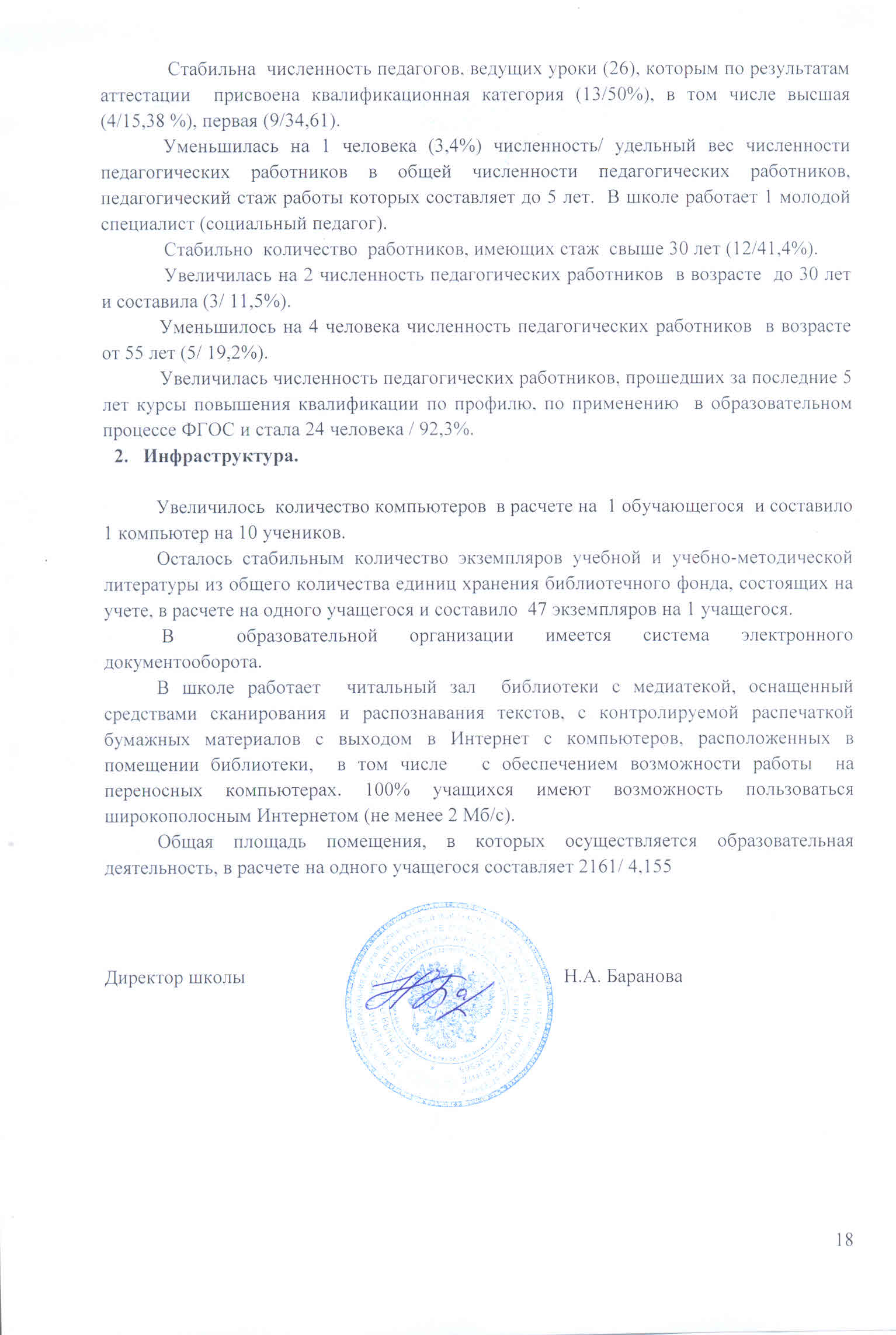 Приложение №1УТВЕРЖДЕНЫприказом Министерства образования инауки Российской Федерацииот 10 декабря 2013 г. № 1324ПОКАЗАТЕЛИдеятельности образовательной организации, подлежащей самообследованиюМАОУ СОШ № 12 г. Березники Пермского края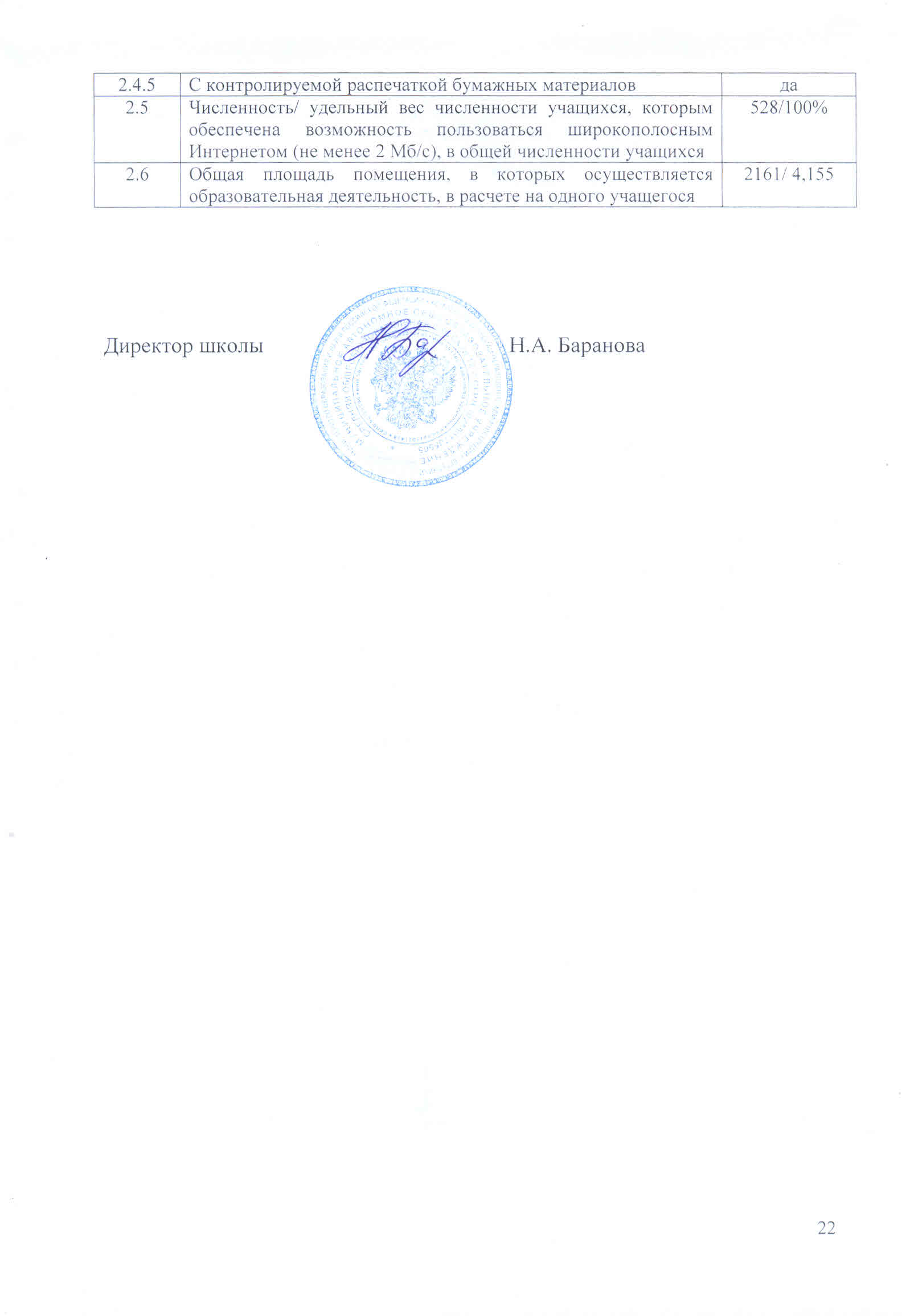 1Аналитическая часть3-52Результаты анализа, оценка образовательной деятельности.6-222.1.Структура образовательного учреждения и система управления.62.2.Содержание и качество подготовки обучающихся.7-92.3.Организация учебного процесса.9-102.4.Востребованность выпускников.112.5.Качество кадрового обеспечения.11-132.6.Качество учебно-методического  обеспечения, библиотечно-информационного обеспечения.132.7.Материально-техническая база.142.8.Внутренняя система оценки качества образования152.9.Социальная активность и внешние связи учреждения15-173Анализ показателей  деятельности организации     17-18Приложение 1Показатели деятельности образовательной организации, подлежащей самообследованию МАОУ СОШ №12 г.Березники Пермского края     19-222013-20142013-20142014-20152014-2015Класс -комплектУч-ся выпускКласс -комплектУч-ся выпускначального общего  образования925710268основного общего образования1026310260среднего общего образования0000Итого:1952020528ПредметыКлассы2012-20132013-20142014-2015Русский язык4 класс98 %100%98%Математика4 класс97%100%96%ПредметыКлассы2012-20132013-20142014-2015Русский язык4 класс48%81,8%53%Математика4 класс41%62,8%40%Мониторинговые обследования, 4 кл.Мониторинговые обследования, 4 кл.Государственная (итоговая аттестация выпускников 9-х кл.Государственная (итоговая аттестация выпускников 9-х кл.ЕГЭЕГЭсредний баллсредний баллсредний баллсредний баллсредний баллсредний баллуч. годрусский языкматематикарусский языкматематикарусский языкматематика2011/201248,6747,2256,94567,1345,862012/201344,24453,645,658,843,22013/201451,649,850,1144,4--2014-201545,0442,954,6246,05--годкачествоуспеваемостьРусский языкРусский языкРусский язык2013-201481,81002014-20155398МатематикаМатематикаМатематика2013-201462,81002014-20154096ГодкачествоуспеваемостьРусский языкРусский языкРусский язык2013/201435,8594,342014-201560,46100МатематикаМатематикаМатематика2013/201413,2194,342014-201544,1897,67/1002012-20132012-20132013-20142013-20142014-20152014-2015чел.%чел.%чел.%Количество                   выпускников421005710046100%в 10  класс1433,31933,32043,47%Перешедших на  учебу в СПО1023,81933,32350%Перешедших на  учебу в НПО1842,851933,3002 год004736,5%Не охвачено000000         Общий фонд библиотеки составляет 23004  экземпляров,  в том числе учебников 17854 экземпляров, художественной и методической литературы – 5350 экземпляра. Создан фонд наглядных средств обучения: видеокассеты, DVD диски (более 500 экземпляров). Обеспеченность учебниками  на 1 и  2  уровнях  составляет 100%,  но требует обновления в соответствии с  Федеральным перечнем учебников. 2.7.Материально-техническая база.               Образовательный процесс осуществляется в 3-х этажном здании, рассчитанном на 960 мест. Имеется спортивная площадка,  2 спортивных зала,  библиотека, столовая, информационный класс (25 компьютеров, есть выход в Интернет), музей, столярная, слесарная и швейная мастерские, медицинский кабинет. 27 учебных кабинетов, 4 из которых имеют звание «Образцовый», оборудованы  современными средствами обучения. В каждом  кабинете имеется комплект компьютерной техники (компьютер, принтер).  9 кабинетов  оборудованы интерактивными досками,  в 12 кабинетах  находятся экраны и проекторы. Выход в сеть Интернет имеется во всех кабинетах.          За  2014-2015 учебный год  школой приобретены: мебель (столы ученические -135 шт., столы компьютерные-21 шт., столы письменные-4шт., аппаратура (монитор-1, МФУ-1, системный блок-1).ГодыВсего учащихсяУчащихся, занятых в кружках и секциях УДОДоля учащихся, занятых в кружках и секциях ДО на базе ОУДоля учащихся, занятых в кружках и секциях на базе УДО2012-2013514480 человек93,3%346 человек67,3 %134 человека26%2013-2014520485 человек93,6%348 человек67,5%137 человек26,2%2014-2015528499 человек94,8%356 человек68%143 человека27%ГодыВсего учащихся «Группы риска» /СОП (человек)Учащихся «Группы риска» /СОП, занятых в кружках и секциях УДО(человек)Доля учащихся «Группы риска» /СОП, занятых в кружках и секциях ДО,  на базе ОУ (человек)Доля учащихся «Группы риска» /СОП, занятых в кружках и секциях на базе УДО(человек)2012-201328/325/316/39/02013-201426/319/316/33/02014-201523/420/317/33/0НаправленияКоличество человекКоличество человекКоличество человекНаправления2012-20132013-20142014-2015Физкультурно-спортивное144 человека30%146 человек31%158 человека32%Художественно-эстетическое135 человека28,2%137 человек28,3%132 человека26%Эколого-биологическое  201 человек41,8%202 человека41,9%209 человек42%№ п/пПоказателиЕдиница измерения2014\20151.Образовательная деятельность1.1Общая численность учащихся5281.2Численность учащихся по образовательной программе начального общего образования2681.3Численность учащихся по образовательной программе основного общего образования2601.4Численность учащихся по образовательной программе среднего общего образования01.5Численность/ удельный вес численности учащихся, успевающих на «4» и «5» по результатам промежуточной аттестации, в общей численности учащихся163/41,48%1.6Средний балл государственной итоговой аттестации выпускников 9 класса по русскому языку54,621.7Средний балл государственной итоговой аттестации выпускников 9 класса по  математике46,051.8Средний балл  единого государственного экзамена  выпускников 11  класса по русскому языкуНет 11 классов1.9Средний балл  единого государственного экзамена  выпускников 11  класса по  математикеНет 11 классов1.10Численность/ удельный вес численности выпускников 9 класса, получивших неудовлетворительные результаты на государственной итоговой аттестации по русскому языку, в общей численности выпускников 9 класса01.11Численность/ удельный вес численности выпускников 9 класса, получивших неудовлетворительные результаты на государственной итоговой аттестации по  математике, в общей численности выпускников 9 класса1/ 2,321.12Численность/ удельный вес численности выпускников 11 класса, получивших результаты ниже установленного минимального количества баллов единого государственного экзамена по русскому языку, в общей численности выпускников 11 классаНет 11 классов1.13Численность/ удельный вес численности выпускников 11 класса, получивших результаты ниже установленного минимального количества баллов единого государственного экзамена по математике , в общей численности выпускников 11 классаНет 11 классов1.14Численность/ удельный вес численности выпускников 9 класса, не получивших аттестаты об основном общем образовании, в общей численности выпускников 9 класса3/ 6,91.15Численность/ удельный вес выпускников 11 класса, не получивших аттестаты о среднем общем образовании, в общей численности выпускников 11 классаНет 11 классов1.16Численность/ удельный вес численности выпускников 9 класса, получивших аттестаты об основном общем образовании с отличием, в общей численности выпускников 9 класса01.17Численность/ удельный вес численности выпускников 11 класса, получивших аттестаты о среднем общем образовании с отличием, в общей численности выпускников 11  классаНет 11 классов1.18Численность/ удельный вес численности учащихся, принявших участие в различных олимпиадах, смотрах, конкурсах, в общей численности учащихся528/ 100%1.19Численность/ удельный вес численности учащихся – победителей и призеров олимпиад, смотров, конкурсов, в общей численности учащихся, в том числе:(дистанционные конкурсы)56/ 10,6%1.19.1Регионального уровня01.19.2Федерального уровня (дистанционно)56/ 10,6%1.19.3Международного уровня01.20Численность/ удельный вес численности учащихся, получающих образование с углубленным изучением отдельных предметов, в общей численности учащихся01.21Численность/ удельный вес численности учащихся, получающих образование в рамках профильного обучения, в общей численности учащихся01.22Численность/ удельный вес численности обучающихся с применением дистанционных образовательных технологий, электронного обучения, в общей численности учащихся01.23Численность/ удельный вес численности учащихся в рамках сетевой формы реализации образовательных программ, в общей численности учащихся01.24Общая численность педагогических работников, в том числе:291.25Численность/ удельный вес численности педагогических работников, имеющих высшее образование, в общей численности педагогических работников23/ 79,3%1.26Численность/ удельный вес численности педагогических работников, имеющих высшее образование педагогической направленности (профиля), в общей численности педагогических работников23/ 79,3%1.27Численность/ удельный вес численности педагогических работников, имеющих среднее профессиональное образование, в общей численности педагогических работников6/ 20,7%1.28Численность/ удельный вес численности педагогических работников, имеющих среднее профессиональное образование педагогической направленности (профиля). В общей численности педагогических работников4/ 13,8%1.29Численность/ удельный вес численности педагогических работников, которым по результатам аттестации присвоена квалификационная категория в общей численности педагогических работников, в том числе:13/50%1.29.1Высшая4 / 15,4 %1.29.2Первая9 / 34,6%1.30Численность/ удельный вес численности педагогических работников в общей численности педагогических работников, педагогический стаж работы которых составляет (от 26 человек):1.30.1До 5 лет01.30.2Свыше 30 лет12/ 41,4%1.31Численность/ удельный вес численности педагогических работников в общей численности педагогических работников в возрасте до 30 лет (от 26 человек)3/ 11,5%1.32Численность/ удельный вес численности педагогических работников в общей численности педагогических работников в возрасте от 55  лет (от 26 человек)5/ 19,2%1.33Численность/ удельный вес численности педагогических и административно-хозяйственных работников, прошедших за последние 5 лет повышение квалификации/ профессиональную переподготовку по профилю педагогической деятельности или иной осуществляемой в образовательной организации деятельности, в общей численности педагогических и административно-хозяйственных работников (от 26 человек)24/ 92,3%1.34Численность/ удельный вес численности педагогических и административно-хозяйственных работников, прошедших  повышение квалификации/ по применению в образовательном процессе федеральных государственных  образовательных стандартов  в общей численности педагогических и административно-хозяйственных работников (от 30 человек)26/86,6%2.Инфраструктура2.1Количество компьютеров в расчете на одного учащегося1 компьютер на 10 уч.2.2Количество экземпляров учебной и учебно-методической литературы из общего количества единиц хранения библиотечного фонда, состоящих на учете, в расчете на одного учащегося47 экземпляров на 1 учащегося2.3Наличие в образовательной организации системы электронного документооборотанет2.4Наличие читального зала библиотеки, в том числе:да2.4.1С обеспечением возможности работы на стационарных компьютерах или использования переносных компьютеровда2.4.2С  медиатекойда2.4.3Оснащенного средствами сканирования и распознавания текстовда2.4.4С выходом в Интернет с компьютеров, расположенных в помещении библиотекида